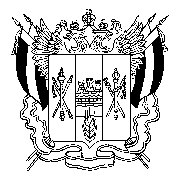 РОСТОВСКАЯ ОБЛАСТЬЗИМОВНИКОВСКИЙ РАЙОНАДМИНИСТРАЦИЯЗИМОВНИКОВСКОГО   СЕЛЬСКОГО ПОСЕЛЕНИЯ                                                                                                                                                                                                                                                                                                                                                                                                                                                                                                      П О С Т А Н О В Л Е Н И Е                            24.03.2011                                       №  75                                           п. ЗимовникиО создании межведомственной комиссии на территории Зимовниковского сельского поселения по признанию помещения жилым помещением, жилого помещения непригодным для проживания и многоквартирного дома аварийным и подлежащим сносуВ соответствии со ст.14 Жилищного кодекса Российской Федерации, Постановлением Правительства Российской Федерации от 28.01.2006 № 47 «Об утверждении Положения о признании помещения жилым помещением, жилого помещения непригодным для проживания и многоквартирного дома аварийным и подлежащим сносу»ПОСТАНОВЛЯЮ:1. Создать межведомственную комиссию на территории Зимовниковского сельского поселения по признанию помещения жилым помещением, жилого помещения непригодным для проживания и многоквартирного дома аварийным и подлежащим сносу, утвердив ее состав согласно приложению №1.2. Утвердить Положение о межведомственной комиссии на территории Зимовниковского сельского поселения по признанию помещения жилым помещением, жилого помещения непригодным для проживания и многоквартирного дома аварийным и подлежащим сносу. (Приложение № 2)3. Контроль над исполнением данного постановления возложить на заместителя Главы Администрации Зимовниковского сельского поселения В.Ю. Шкурдалова.Глава Зимовниковскогосельского поселения                                                                           С.Н.ФоменкоПостановление вносит:специалист первой категорииА.А.УсовПриложение № 1к постановлению АдминистрацииЗимовниковского сельского поселения                                                                                    от     24.03.2011 № 75  Состав межведомственной комиссии на территории Зимовниковского сельского поселения по признанию помещения жилым помещением, жилого помещения непригодным для проживания и многоквартирного дома аварийным и подлежащим сносу.Глава Зимовниковского сельского поселения                                                                        С.Н.ФоменкоПриложение № 2к постановлению АдминистрацииЗимовниковского сельского поселения                                                                              от      24.03.2011 №75 ПОЛОЖЕНИЕо межведомственной комиссии на территории Зимовниковского сельского поселения по признанию помещения жилым помещением, жилого помещения непригодным для проживания и многоквартирного дома аварийным и подлежащим сносу.1. Общие положения1.1. Межведомственная комиссия Зимовниковского сельского поселения по признанию помещения жилым помещением, жилого помещения непригодным для проживания и многоквартирного дома аварийным и подлежащим сносу (далее «Комиссия») создана с целью оценки жилых помещений муниципального жилищного фонда.1.2. Комиссия в своей деятельности руководствуется Жилищным кодексом Российской Федерации, Постановлением Правительства РФ от 28.01.2006 № 47 «Об утверждении Положения о признании помещения жилым помещением, жилого помещения непригодным для проживания и многоквартирного дома аварийным или подлежащим сносу» и настоящим Положением.1.3. Комиссия участвует в рассмотрении предложений по определению дальнейшего статуса земельного участка после сноса жилого многоквартирного дома.1.4. Комиссия является коллегиальным органом.2. Основные функции комиссии2.1. Комиссия рассматривает вопросы о признании помещений жилыми помещениями, жилых помещений непригодными (пригодными) для проживания и многоквартирных домов аварийными и подлежащими сносу на основании Постановления Правительства РФ от 28.01.2006 № 47 «Об утверждении Положения о признании помещения жилым помещением, жилого помещения непригодным для проживания и многоквартирного дома аварийным или подлежащим сносу» и иных федеральных и областных и нормативных актов.2.2. Комиссия рассматривает поступившие заявления или заключения органа уполномоченного на проведение государственного контроля и надзора, в течение 3 дней с момента регистрации и принимает решение (в виде заключения).3. Регламент работы комиссии3.1. Состав Комиссии утверждается Главой Зимовниковского сельского поселения.Комиссию возглавляет председатель, который:- организует работу Комиссии;- созывает и ведет заседание Комиссии;- дает поручения членам Комиссии в пределах ее компетенции. Члены Комиссии участвуют в обсуждении и решении вопросов повестки дня заседания, выполняют поручения председателя Комиссии.3.2. Комиссия не является юридическим лицом и работает на общественных началах.3.3. Заседания Комиссии правомочны, если на них присутствует более половины ее членов.3.4. Заседание Комиссии проводятся по мере необходимости, но не реже 1 раза в месяц и оформляются протоколом.3.5. Решение принимается большинством голосов членов Комиссии и оформляется в виде заключения. Если число голосов «за» и «против» при принятии решения равно, решающим является голос председателя Комиссии. В случае несогласия с принятым решением члены Комиссии вправе выразить свое особое мнение в письменной форме и приложить его к заключению.3.6. Комиссия проводит обследование и оценку технического состояния жилых помещений на основании заявления собственника помещения или граждан (нанимателей) либо на основании заключения органов, уполномоченных на проведение контроля и надзора, по вопросам, отнесенным к их компетенции.Процедура проведения оценки соответствия помещения требованиям, установленным Положением «О признании помещения жилым помещением, жилого помещения непригодным для проживания и многоквартирного дома аварийным и подлежащим сносу», утвержденным Постановлением Правительства РФ от 28.01.2006 № 47 включает:- прием и рассмотрение заявлений и прилагаемых к нему обосновывающих документов;- определение перечня дополнительных документов (заключения соответствующих органов государственного контроля и надзора, заключение проектно-изыскательной организации по результатам обследования элементов ограждающих и несущих конструкций жилого помещения, акт государственной жилищной инспекции субъекта Российской Федерации о результатах проведенных в отношении жилого помещения мероприятий по контролю), необходимых для принятия решения о признании жилого помещения соответствующим (не соответствующим) установленным настоящим Положением «О признании помещения жилым помещением, жилого помещения непригодным для проживания и многоквартирного дома аварийным и подлежащим сносу», утвержденным Постановлением Правительства РФ от 28.01.2006 № 47 требованиям;- определение состава привлекаемых экспертов проектно-изыскательских организаций исходя из причин, по которым жилое помещение может быть признано нежилым, либо для оценки возможности признания пригодным для проживания реконструированного ранее нежилого помещения;- работу комиссии по оценке пригодности (непригодности) жилых помещений для постоянного проживания.составление Комиссией заключения о признании жилого помещения соответствующим (не соответствующим) установленным в Положении «О признании помещения жилым помещением, жилого помещения непригодным для проживания и многоквартирного дома аварийным и подлежащим сносу», утвержденным Постановление Правительства РФ от 28.01.2006 № 47 требованиям и пригодным (непригодным) для проживания и признании многоквартирного дома аварийным и подлежащим сносу;- составление акта обследования помещения (в случае принятия комиссией решения о необходимости проведения обследования) и составление комиссией на основании выводов и рекомендаций, указанных в акте; заключения. При этом признание комиссией только на результатах, изложенных в заключение специализированной организации, проводящей обследование;- составление заключения о признании жилого помещения соответствующим (не соответствующим) установленным требованиям; 3.7. В исключительных случаях к работе в Комиссии привлекается с правом совещательного голоса собственник жилого помещения (уполномоченное им лицо), в необходимых случаях квалифицированные эксперты проектно-изыскательских организаций с правом решающего голоса.3.8. Комиссия запрашивает и получает от организаций независимо от их организационно-правовых форм информацию, необходимую для выполнения возложенных на нее задач и функций.3.9. Комиссия имеет право принять решение о проведении  дополнительного обследования оцениваемого помещения.3.10. Заключение о признании жилого помещения непригодным (при годным) для постоянного проживания и многоквартирного дома аварийным и подлежащим сносу, оформляются документами по образцу, установленным Положением «О признании помещения жилым помещением, жилого помещения непригодным для проживания и многоквартирного дома аварийным и подлежащим сносу», утвержденным Постановлением Правительства РФ  от  28.01.2006 № 47.3.11. Комиссия обязана проводить заседание открыто.3.12. По результатам работы Комиссия принимает одно из следующих решений:о соответствии помещения требованиям, предъявляемым к жилому помещению, и его пригодности для проживания;о необходимости и возможности проведения капитального ремонта, реконструкции или перепланировки (при необходимости с технико-экономическим обоснованием) с целью приведения утраченных в процессе эксплуатации характеристик жилого помещения в соответствие с установленными Положением «О признании помещения жилым помещением, жилого помещения непригодным для проживания и многоквартирного дома аварийным и подлежащим сносу», утвержденным Постановлением Правительства РФ от 28.01.2006 № 47 требованиями и после их завершения – о продолжении процедуры оценки;о несоответствии помещения требованиям, предъявляемым к жилому помещению, с указанием оснований, по которым помещение признается непригодным для проживания;о признании многоквартирного дома аварийным и подлежащим сносу.3.13. Комиссия в 30-дневный срок, после подписания всеми членами Комиссии, направляет 1 экземпляр заключения Комиссии заявителю.Глава Зимовниковскогосельского поселения                                                                          С.Н. ФоменкоПредседатель комиссии:1. Шкурдалов В.Ю.- Заместитель Главы Администрации  Зимовниковского сельского поселения;Секретарь комиссии:2.Никитченко Н.П.-Специалист Администрации Зимовниковского сельского поселения;Члены комиссии:3. Крюков А.В.-Начальник сектора жилищно-коммунального хозяйства;4. Касач А.П. -ведущий специалист Главный архитектор Зимовниковского района (по согласованию);5. Мордовцев Г.В.-Начальник ОГПН по Зимовниковскому району (по согласованию);7. Лавриненко Л.В.-директор МУ ПТИ;8. Абрамович Л.В.-Заместитель начальника ТО Управления Роспотребнадзора в Ростовской области в Зимовниковском районе;9. Гавриленков А.Е.  -специалист первой категории по имущественным и земельным отношениям.